СУМСЬКА МІСЬКА РАДАVІІ СКЛИКАННЯ ХХХ  СЕСІЯРІШЕННЯЗ метою забезпечення захисту прав та інтересів територіальної громади міста Суми та недопущення встановлення у 2018 році тарифу на виробництво теплової енергії на теплоелектроцентралі міста без врахування громадської думки мешканців, керуючись статтею 25 Закону України «Про місцеве самоврядування в Україні», Сумська міська радаВИРІШИЛА:1. Звернутись до Національної комісії, що здійснює державне регулювання у сферах енергетики та комунальних послуг (звернення додається).2. Організацію виконання даного рішення покласти на першого заступника міського голови Войтенка В.В.Сумський міський голова 						 О.М. ЛисенкоВиконавець: Чепік В.І.Додаток до рішення Сумської міської ради «Про звернення до Національної комісії, що здійснює державне регулювання у сферах енергетики та комунальних послуг щодо ситуації, яка склалася із проведенням відкритого громадського слухання з питань встановлення для ТОВ «Сумитеплоенерго» на 2018 рік тарифу на виробництво теплової енергії на теплоелектроцентралі та погодження інвестиційної програми»від 28 вересня 2017 року № 2514 – МРШановний Дмитре Володимировичу!Ми, депутати Сумської міської ради, виступаючи на захист інтересів мешканців міста Суми, звертаємось із приводу ситуації, яка склалася із відкритими громадськими слуханнями з питань встановлення для ТОВ «Сумитеплоенерго» на 2018 рік тарифу на виробництво електричної енергії, теплової енергії на теплоелектроцентралі та погодження інвестиційної програми. ТОВ «Сумитеплоенерго» є одним із суб'єктів господарювання, ліцензування діяльності яких здійснюється НКРЕКП.Протягом серпня 2017 року ТОВ «Сумитеплоенерго» фактично імітує проведення громадських слухань з питань встановлення тарифів та погодження інвестиційної програми. Зокрема, за серпень ліцензіат тричі переносив місце та час проведення громадських слухань, що фактично не дозволило громаді міста висловити свої зауваження та пропозиції з питань підняття тарифів на теплопостачання.Окрім того, з метою забезпечення позитивного рішення під час громадських слухань товариством для проведення громадських слухань навмисно були орендовані приміщення малої площі, які до початку відкриття громадських слухань були заповнені працівниками ТОВ «Сумитеплоенерго».ТОВ «Сумитеплоенерго» не надало громадськості розширених даних, які стали основою для розрахунку тарифів на електричну та теплову енергію. Дані обставини фактично унеможливили проведення громадських слухань. При надходженні від громадськості зауважень представники ТОВ «Сумитеплоенерго» не надавали обґрунтованих відповідей.Фактично ліцензіат намагався звести процедуру громадських слухань до повідомлення присутніх про текст обґрунтування щодо встановлення з 01.01.2018 тарифів на відпуск електричної енергії та виробництво теплової енергії для ТОВ «Сумитеплоенерго». Таким чином, громада міста Суми та депутати Сумської міської ради вважають, що ТОВ «Сумитеплоенерго» не провело громадських слухань з питань встановлення на 2018 рік тарифу на виробництво електричної енергії, теплової енергії на теплоелектроцентралі та погодження інвестиційної програми.Дані обставини унеможливлюють розгляд та прийняття Національною комісією, що здійснює державне регулювання у сферах енергетики та комунальних послуг проект рішення про встановлення тарифів для ТОВ «Сумитеплоенерго» на 2018 рік у редакції, яка не пройшла громадських обговорень. Сумський міський голова 						 О.М. ЛисенкоВиконавець: Чепік В.І.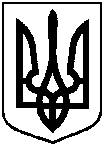 СУМСЬКА МІСЬКА РАДА40030, м. Суми, майдан Незалежності, 2, тел.: +38(0542) 700-560rada@meria.sumy.uaГолові Національної комісії, що здійснює державне регулювання у сферах енергетики та комунальних послугВовку Дмитру Володимировичу03057 м. Київ, вул. Смоленська, 19Шановний Дмитре Володимировичу!Сумська міська рада на своєму засіданні 28 вересня 2017 року прийняла рішення № 2514 – МР «Про звернення до Національної комісії, що здійснює державне регулювання у сферах енергетики та комунальних послуг щодо ситуації, яка склалася із відкритими громадськими слуханнями з питань встановлення для ТОВ «Сумитеплоенерго» на 2018 рік тарифу на виробництво електричної енергії, теплової енергії на теплоелектроцентралі та погодження інвестиційної програми» (копія рішення – додається).Ми, депутати Сумської міської ради, виступаючи на захист інтересів мешканців міста Суми, звертаємось із приводу ситуації, яка склалася із відкритими громадськими слуханнями з питань встановлення для ТОВ «Сумитеплоенерго» на 2018 рік тарифу на виробництво електричної енергії, теплової енергії на теплоелектроцентралі та погодження інвестиційної програми. ТОВ «Сумитеплоенерго» є одним із суб'єктів господарювання, ліцензування діяльності яких здійснюється НКРЕКП.Протягом серпня 2017 року ТОВ «Сумитеплоенерго» фактично імітує проведення громадських слухань з питань встановлення тарифів та погодження інвестиційної програми. Зокрема, за серпень ліцензіат тричі переносив місце та час проведення громадських слухань, що фактично не дозволило громаді міста висловити свої зауваження та пропозиції з питань підняття тарифів на теплопостачання.Окрім того, з метою забезпечення позитивного рішення під час громадських слухань товариством для проведення громадських слухань навмисно були орендовані приміщення малої площі, які до початку відкриття громадських слухань були заповнені працівниками ТОВ «Сумитеплоенерго».ТОВ «Сумитеплоенерго» не надало громадськості розширених даних, які стали основою для розрахунку тарифів на електричну та теплову енергію. Дані обставини фактично унеможливили проведення громадських слухань. При надходженні від громадськості зауважень представники ТОВ «Сумитеплоенерго» не надавали обґрунтованих відповідей.Фактично ліцензіат намагався звести процедуру громадських слухань до повідомлення присутніх про текст обґрунтування щодо встановлення з 01.01.2018 тарифів на відпуск електричної енергії та виробництво теплової енергії для ТОВ «Сумитеплоенерго». Таким чином, громада міста Суми та депутати Сумської міської ради вважають, що ТОВ «Сумитеплоенерго» не провело громадських слухань з питань встановлення на 2018 рік тарифу на виробництво електричної енергії, теплової енергії на теплоелектроцентралі та погодження інвестиційної програми.Дані обставини унеможливлюють розгляд та прийняття Національною комісією, що здійснює державне регулювання у сферах енергетики та комунальних послуг проект рішення про встановлення тарифів для ТОВ «Сумитеплоенерго» на 2018 рік у редакції, яка не пройшла громадських обговорень. З повагою та за дорученням депутатів Сумської міської ради,Сумський міський голова			О.М. ЛисенкоРішення Сумської міської ради «Про звернення до Національної комісії, що здійснює державне регулювання у сферах енергетики та комунальних послуг щодо ситуації, яка склалася із  відкритими громадськими слуханнями з питань встановлення для ТОВ «Сумитеплоенерго» на 2018 рік тарифу на виробництво електричної енергії, теплової енергії на теплоелектроцентралі та погодження інвестиційної програми» доопрацьовано і вичитано, текст відповідає оригіналу прийнятого рішення та вимогам статей 6 – 9 Закону України «Про доступ до публічної інформації» та Закону України «Про захист персональних даних».Проект рішення Сумської міської ради «Про звернення до Національної комісії, що здійснює державне регулювання у сферах енергетики та комунальних послуг щодо ситуації, яка склалася із відкритими громадськими слуханнями з питань встановлення для ТОВ «Сумитеплоенерго» на 2018 рік тарифу на виробництво електричної енергії, теплової енергії на теплоелектроцентралі та погодження інвестиційної програми» був завізований: Депутатом Сумської міської ради В.І. Чепіком;Начальником правового управління Чайченком О.В.;Заступником міського голови з питань діяльності виконавчих органів СМР Журбою О.І. (із зауваженням - для доопрацювання згідно з Регламентом);Секретарем Сумської міської ради Барановим А.В (із зауваженням щодо дотримання Регламенту).Чепік В.І.28.09.2017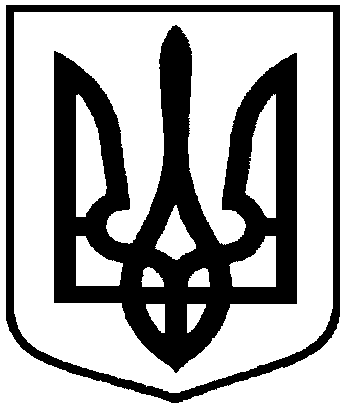 від 27 вересня 2017 року № 2514 – МРм. СумиПро звернення до Національної комісії, що здійснює державне регулювання у сферах енергетики та комунальних послуг щодо ситуації, яка склалася із                 відкритими громадськими слуханнями                з питань встановлення для                                              ТОВ «Сумитеплоенерго» на 2018 рік тарифу на виробництво електричної енергії, теплової енергії на теплоелектроцентралі та погодження інвестиційної програмивід                             2017  року №